FUNDAÇÃO EDUCACIONAL CLAUDINO FRANCIO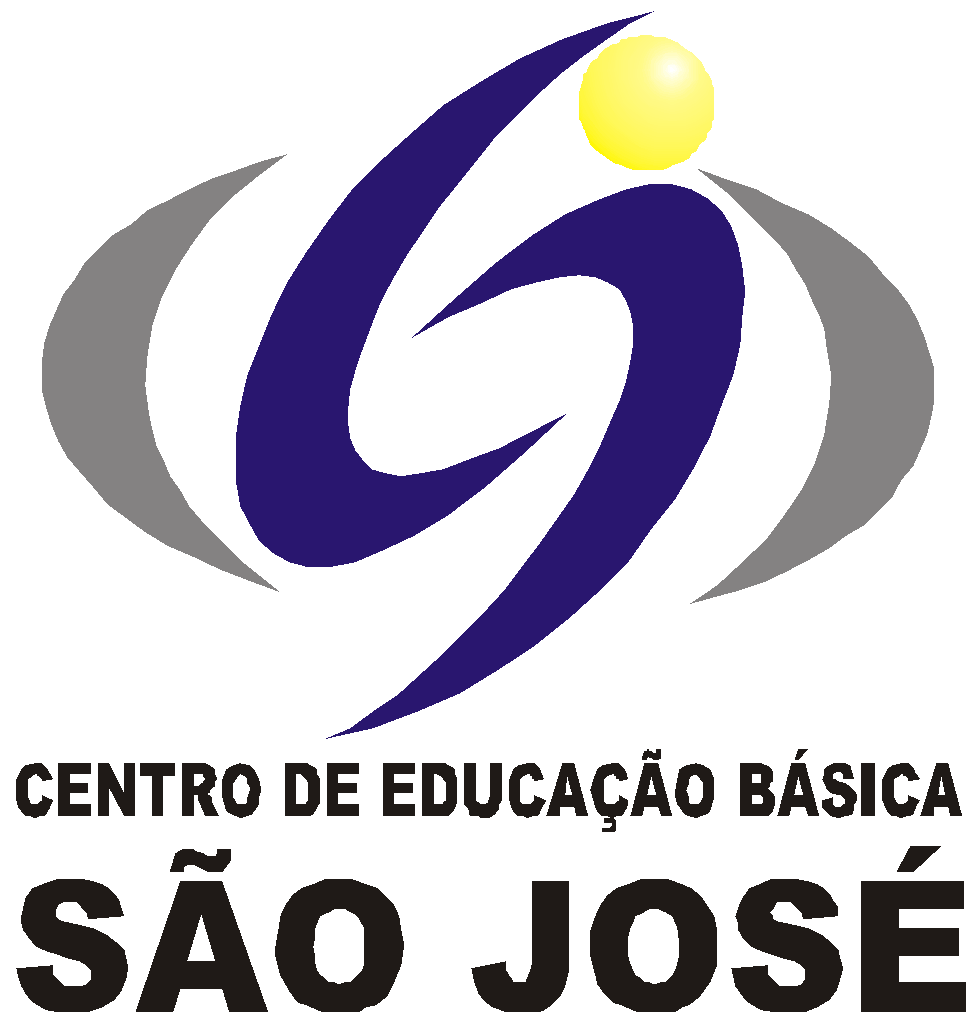 CENTRO DE EDUCAÇÃO BÁSICA SÃO JOSÉ                         Roteiro de Estudo diário 4º ano A Professora DilcKSenhores Pais, Reestruturamos as aulas on-line para esta semana. Os alunos deverão acompanhar as aulas on-line das 7h às 9h50, com 10 minutos de intervalo entre uma aula e outra, seguindo o Roteiro de Estudos e deverão realizar as atividades de tarefa das demais disciplinas.Este é o link FIXO para todas as aulas, todos os dias: http://meet.google.com/ais-aihc-rqp             Semana 13 a 18 de julho13/07/202013/07/202013/07/2020HORÁRIOSEGUNDACONTEÚDOS7h – 7h50PortuguêsUnidade 4 - Abram - se as cortinas…Vídeo - TeatroPágina 578h – 8h50PortuguêsCorreção da tarefa 11.9h – 9h50Hist/GeoUnidade 2 - A chegada de grupos humanos na AméricaPáginas 170 e 171.Tarefas de casa do diaInglês4 - Apostila 2º Bimestre, Página 19, exercício 6.Os alunos deverão encontrar 12 palavras no caça palavras e escrevê-las no grupo correto.- Dias da semana;-Meses do ano;-Estações do ano;Tarefas de casa do diaPortuguêsLição 12.14/07/202014/07/202014/07/2020HORÁRIOTERÇACONTEÚDOS7h – 7h50MatemáticaUnidade 8 - A água no planeta Terra. Correção da lição 8.Páginas 131 e 132.8h – 8h50InglêsApostila 2º Bimestre, página 17 e 18.9h – 9h50MatemáticaPágina 133.Tarefas de casa do diaPortuguês  MatemáticaUnidade 4 - Abram - se as cortinas…Páginas 65 a 72.Lição 9.15/07/202015/07/202015/07/2020HORÁRIOQUARTACONTEÚDOS7h – 7h50CiênciasVídeo - Tratamento da água/Decantação e Filtração.8h – 8h50CiênciasÁgua potável: inodora, incolor e insípida.9h – 9h50MatemáticaAtividades no caderno.Tarefas de casa do diaMatemáticaLição 10.Tarefas de casa do dia    CiênciasExperiências das páginas 33 e 34.16/07/202016/07/202016/07/2020HORÁRIOQUINTACONTEÚDOS7h – 7h50MúsicaVídeos e explicação sobre os diversos tipos de dança.8h – 8h50ArtesPintura com tinta inspirada nas paisagens urbanas e nos artistas. Observe a pintura do artista na página 53 e realize uma pintura com cores contrastantes. lembre se que antes de pintar temos que desenhar um esboço para depois pintar. Bom trabalho acredito no seu talento. Cada dia seremos melhores. 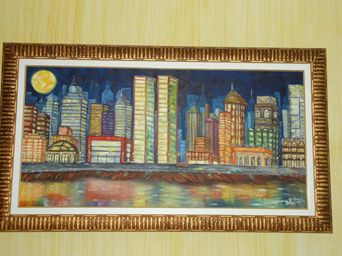 9h – 9h50Hist/GeoUnidade 2 - A chegada de grupos humanos nas Américas.Páginas 172 à 174.Tarefas de casa do diaHist/GeoPáginas 178 e 179.Tarefas de casa do diaLIMFolha 3.17/07/202017/07/202017/07/2020HORÁRIOSEXTACONTEÚDOS7h – 7h50PortuguêsUnidade 4 - Abram - se as cortinas…Páginas 73 e 74.8h – 8h50MatemáticaDSOP - Vídeo empreendedorismo.9h – 9h50MatemáticaDsop - Páginas 10 à 15.Tarefas de casa do diaPortuguêsLição 13.Tarefas de casa do diaMatemáticaDSOP - página 16 (pesquisa individual ).